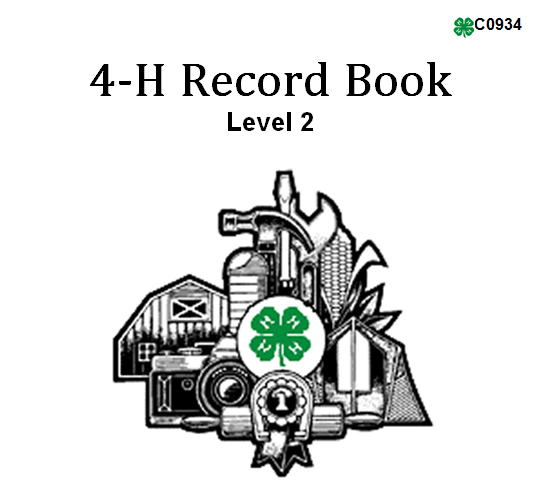 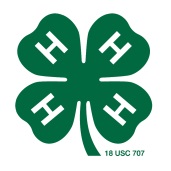 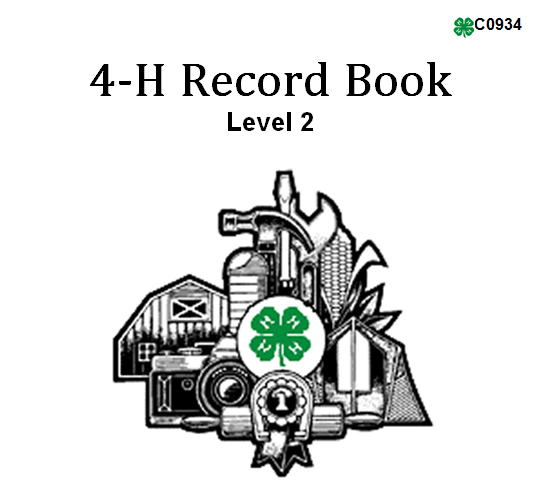 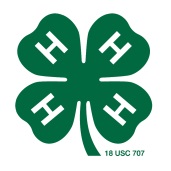 NAME: #YEARS IN 4-H:#YEARS IN 4-H:AGE:DATE OF BIRTH:GRADE IN SCHOOL:GRADE IN SCHOOL:4-H DIVISION:4-H DIVISION:
ADDRESS:

ADDRESS:

ADDRESS:

ADDRESS:

ADDRESS:
CLUB: 
CLUB: 
CLUB: 
CLUB: 
CLUB: 
COUNTY: 
COUNTY: 
COUNTY: 
COUNTY: 
COUNTY: 
CALENDAR YEAR:
CALENDAR YEAR:
CALENDAR YEAR:
CALENDAR YEAR:
CALENDAR YEAR:
